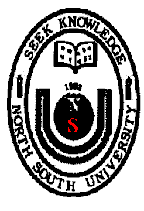 Committed to the highest standards of academic excellenceOffice of the Department of Electrical & Computer EngineeringNOTICE FOR REVISED DATEProject/InternshipMeetingFall 2014For all Students who enrolled in CSE498, CSE499, ETE 498, ETE499, EEE 498, EEE 499, ETE599, ETE699, CSE590, CSE599 EEE600 (Project/Internship) in Fall 2014.REVISED DATE: 24 September, 2014 (Wednesday)TIME: 04:00 pmROOM: SAC-944All Students are requested to attend the meeting.                                                                                                                         ECE Dept.                                                                        September 21, 2014.